Технологическая карта урока по физике.Класс: 8Тема: Последовательное и параллельное соединения проводников.Тип урока: урок открытия новых знанийФорма урока: Интегрированный урок с элементами исследования.Методы обучения: проблемно-поисковый (исследовательский), наглядно-словесный, репродуктивный.Цель урока: экспериментально изучить параллельное и последовательное соединения проводников в электрической цепи.
Задачи: образовательные: экспериментально определить соотношение между величинами силы тока (напряжения) на отдельных участках цепи при параллельном и последовательном соединениях проводников;ввести закономерности для основных характеристик цепи при  последовательном и параллельном соединении потребителей тока;продолжить формирование умений и навыков собирать простейшие электрические цепи, а также пользоваться измерительными приборами (амперметром и вольтметром).воспитательные: продолжить воспитание отношение к физике как к экспериментальной науке;продолжить работу по формированию умений работать в коллективе (умение высказать свою точку зрения и выслушать точку зрения товарища, умение уважительного отношения к мнению товарища и др.).развивающие: продолжить работу по формированию умений делать выводы и обобщения на основе результатов проведённого исследования;продолжить развитие мышления, творческих и исследовательских способностей учащихся.Оборудование: Для всех: компьютер, физика - электричество (виртуальная лаборатория), проекторЛИСТ САМООЦЕНКИученика 8 класса _________________________________________5 бальная система Опорный конспект к уроку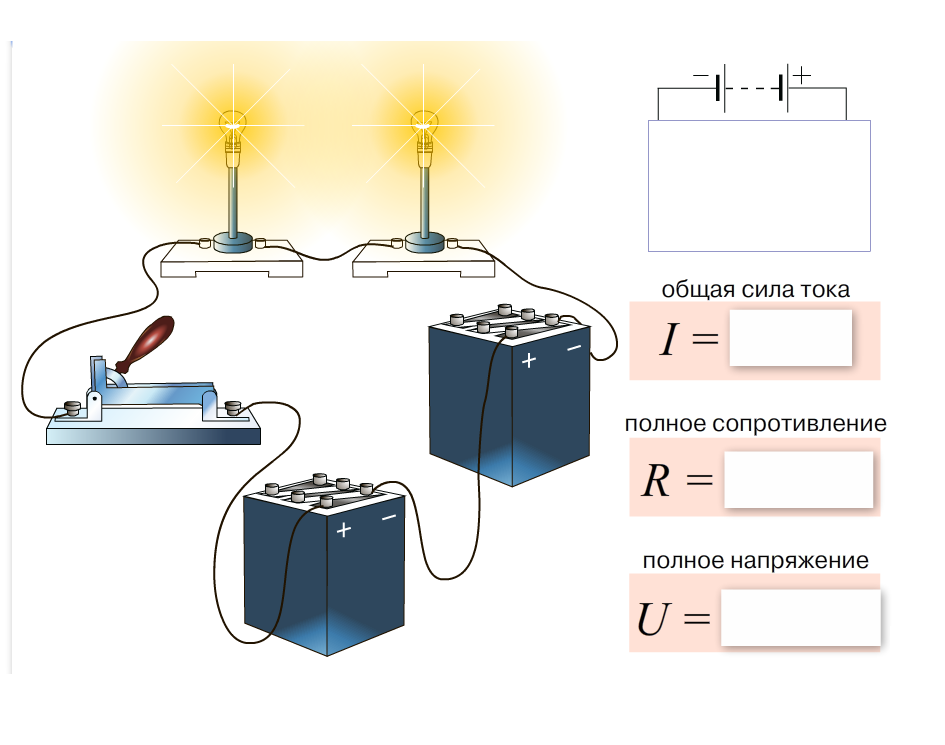     План занятия:    План занятия:    План занятия:Организационный этап. Организационный этап. Организационный этап. Организационный этап. Организационный этап. 5 мин.5 мин.Этап актуализации опорных знаний.Этап актуализации опорных знаний.Этап актуализации опорных знаний.Этап актуализации опорных знаний.Этап актуализации опорных знаний.5 мин.5 мин.Этап постановки экспериментальной задачиЭтап постановки экспериментальной задачиЭтап постановки экспериментальной задачиЭтап постановки экспериментальной задачиЭтап постановки экспериментальной задачимин.мин. Этап выполнения физического эксперимента.  Проверка результата эксперимента.Этап закрепления нового материала. Этап выполнения физического эксперимента.  Проверка результата эксперимента.Этап закрепления нового материала. Этап выполнения физического эксперимента.  Проверка результата эксперимента.Этап закрепления нового материала. Этап выполнения физического эксперимента.  Проверка результата эксперимента.Этап закрепления нового материала. Этап выполнения физического эксперимента.  Проверка результата эксперимента.Этап закрепления нового материала.9  мин.15 мин.2 мин.9  мин.15 мин.2 мин.VII. Информация о домашнем задании.VII. Информация о домашнем задании.VII. Информация о домашнем задании.VII. Информация о домашнем задании.VII. Информация о домашнем задании.мин.мин.VIII.Рефлексия.VIII.Рефлексия.VIII.Рефлексия.VIII.Рефлексия.VIII.Рефлексия.4 мин.4 мин.Этап учебного занятияЭтап учебного занятияЭтап учебного занятияЭтап учебного занятияЗадачи этапаДеятельность учителяДеятельность учителяДеятельность учителяДеятельность учащегосяДеятельность учащегосяОжидаемый результат1. Организационный.1. Организационный.1. Организационный.1. Организационный.Организовать внимание учащихся, раскрытие общей цели урока и плана его проведения.Приветствие учащихся, пожелание совместной плодотворной работы.( слайд 1)На сегодняшнем уроке мы с Вами будем исследовать соединения проводников, а результаты занесем в бланк опорного конспекта, который лежит у вас на столах.
Мы познакомимся: 
- со способами подключения потребителей в цепи; 
- с основными законами этих соединений.Поэтому тема нашего урока будет звучать так: законы соединения потребителей.( слайд 2)Приветствие учащихся, пожелание совместной плодотворной работы.( слайд 1)На сегодняшнем уроке мы с Вами будем исследовать соединения проводников, а результаты занесем в бланк опорного конспекта, который лежит у вас на столах.
Мы познакомимся: 
- со способами подключения потребителей в цепи; 
- с основными законами этих соединений.Поэтому тема нашего урока будет звучать так: законы соединения потребителей.( слайд 2)Приветствие учащихся, пожелание совместной плодотворной работы.( слайд 1)На сегодняшнем уроке мы с Вами будем исследовать соединения проводников, а результаты занесем в бланк опорного конспекта, который лежит у вас на столах.
Мы познакомимся: 
- со способами подключения потребителей в цепи; 
- с основными законами этих соединений.Поэтому тема нашего урока будет звучать так: законы соединения потребителей.( слайд 2)Психолого-эмоциональный настрой учащихся на урок.Записывают число и тему урока. Психолого-эмоциональный настрой учащихся на урок.Записывают число и тему урока. Создание доброжелательной атмосферы и делового настроя.2.  Актуализация знаний2.  Актуализация знаний2.  Актуализация знаний2.  Актуализация знанийУстановить правильность знаний формул и обозначений физических величин, понимания физического смысла этих величин. Повторение  физических величин,  необходимых для работы на последующих этапах урока.Итак, начнем. Изучая тему «Электрический ток», мы познакомились с целым рядом физических величин: силой тока, напряжением, сопротивлением.  Дайте им определение, запишите формулу расчета. ( слайд 3-8)Каким законом связаны между собой эти величины, сформулируйте его.( слайд 9-10)Кроме знакомства с этими величинами, мы научились собирать простейшие электрические  цепи,  в которых был один потребитель. Но на практике такие электрические цепи встречаются редко. Посмотрите на данные электрические цепи и отметьте их отличительные особенности и попытайтесь сформулировать определение этим соединениям. (слайд 11) Повторение  физических величин,  необходимых для работы на последующих этапах урока.Итак, начнем. Изучая тему «Электрический ток», мы познакомились с целым рядом физических величин: силой тока, напряжением, сопротивлением.  Дайте им определение, запишите формулу расчета. ( слайд 3-8)Каким законом связаны между собой эти величины, сформулируйте его.( слайд 9-10)Кроме знакомства с этими величинами, мы научились собирать простейшие электрические  цепи,  в которых был один потребитель. Но на практике такие электрические цепи встречаются редко. Посмотрите на данные электрические цепи и отметьте их отличительные особенности и попытайтесь сформулировать определение этим соединениям. (слайд 11) Повторение  физических величин,  необходимых для работы на последующих этапах урока.Итак, начнем. Изучая тему «Электрический ток», мы познакомились с целым рядом физических величин: силой тока, напряжением, сопротивлением.  Дайте им определение, запишите формулу расчета. ( слайд 3-8)Каким законом связаны между собой эти величины, сформулируйте его.( слайд 9-10)Кроме знакомства с этими величинами, мы научились собирать простейшие электрические  цепи,  в которых был один потребитель. Но на практике такие электрические цепи встречаются редко. Посмотрите на данные электрические цепи и отметьте их отличительные особенности и попытайтесь сформулировать определение этим соединениям. (слайд 11)Фронтальные ответы на вопросыФронтальные ответы на вопросыДолжны знать формулы и обозначения физических величин, понимать физический смысл этих величин. Взаимная проверка результатов работы3.Постановка экспериментальной задачи.3.Постановка экспериментальной задачи.3.Постановка экспериментальной задачи.3.Постановка экспериментальной задачи.Подготовка учащихся к выполнению экспериментаОбъясняет особенности работы каждой пары учащихся при выполнении эксперимента.Сегодня мы с Вами экспериментальным путем исследуем, как ведет себя сила тока, напряжение, сопротивление при различных соединения потребителей.У вас на партах лежат технологическое задание, строго соблюдая все этапы, выполните его. Чья группа первая выполнит задание, представитель выходит и заполняет таблицу.Объясняет особенности работы каждой пары учащихся при выполнении эксперимента.Сегодня мы с Вами экспериментальным путем исследуем, как ведет себя сила тока, напряжение, сопротивление при различных соединения потребителей.У вас на партах лежат технологическое задание, строго соблюдая все этапы, выполните его. Чья группа первая выполнит задание, представитель выходит и заполняет таблицу.Объясняет особенности работы каждой пары учащихся при выполнении эксперимента.Сегодня мы с Вами экспериментальным путем исследуем, как ведет себя сила тока, напряжение, сопротивление при различных соединения потребителей.У вас на партах лежат технологическое задание, строго соблюдая все этапы, выполните его. Чья группа первая выполнит задание, представитель выходит и заполняет таблицу.Слушают учителя, отвечают на поставленные вопросы.Слушают учителя, отвечают на поставленные вопросы.Готовы к выполнению экспериментальных задач.4. Выполнение физического эксперимента.4. Выполнение физического эксперимента.4. Выполнение физического эксперимента.4. Выполнение физического эксперимента.Формирование умения осуществлять эксперимент, умение работать с физическими приборами.Напоминает проект  физического эксперимента.Напоминает проект  физического эксперимента.Напоминает проект  физического эксперимента.Создают проект физического эксперимента, проводят эксперимент, анализируют результаты. Создают проект физического эксперимента, проводят эксперимент, анализируют результаты.  Результаты эксперимента.5. Проверка результата  эксперимента.5. Проверка результата  эксперимента.5. Проверка результата  эксперимента.5. Проверка результата  эксперимента.Формирование умений оценивать  правильность решения поставленной учебной задачи.Озвучивает и показывает результаты.( таблица на доске)Заполним опорный конспект Нагляд. физика+( слайд 12-13)Озвучивает и показывает результаты.( таблица на доске)Заполним опорный конспект Нагляд. физика+( слайд 12-13)Озвучивает и показывает результаты.( таблица на доске)Заполним опорный конспект Нагляд. физика+( слайд 12-13)Выступают с отчетами “лидеры”  групп. Заполняют опорный конспект.Выступают с отчетами “лидеры”  групп. Заполняют опорный конспект. Восприятие, осмысление и первичное запоминание изучаемого материала6. Закрепление.6. Закрепление.6. Закрепление.6. Закрепление.Формирование умения применять полученные знания в новой ситуации.Отработка знаний и умений1.Проверим, как вы усвоили изученный материал( нагл. физика – тест до 7 - самопроверка )( слайд 14-15) 2.Применим наши знания при решении простых задач.Отработка знаний и умений1.Проверим, как вы усвоили изученный материал( нагл. физика – тест до 7 - самопроверка )( слайд 14-15) 2.Применим наши знания при решении простых задач.Отработка знаний и умений1.Проверим, как вы усвоили изученный материал( нагл. физика – тест до 7 - самопроверка )( слайд 14-15) 2.Применим наши знания при решении простых задач.Ученики выполняют тест. Знакомство с задачей и ее решение.Ученики выполняют тест. Знакомство с задачей и ее решение.Первичное закрепление формул и теоретического материала.Самопроверка.7. Информация о домашнем задании.7. Информация о домашнем задании.7. Информация о домашнем задании.7. Информация о домашнем задании.Обеспечить понимание учащимися цели, содержания и способов выполнения ДЗ.1)Рассказ учителя о предлагаемом  варианте выполнения задания.2) Запись домашнего заданияПодготовиться к рассказу по опорному конспекту.1)Рассказ учителя о предлагаемом  варианте выполнения задания.2) Запись домашнего заданияПодготовиться к рассказу по опорному конспекту.1)Рассказ учителя о предлагаемом  варианте выполнения задания.2) Запись домашнего заданияПодготовиться к рассказу по опорному конспекту.Задают вопросы по выполнению домашнего задания.Задают вопросы по выполнению домашнего задания.Мотивация на выполнение ДЗ.8. Подведение итогов. Рефлексия.8. Подведение итогов. Рефлексия.8. Подведение итогов. Рефлексия.8. Подведение итогов. Рефлексия.Выявить уровень достижения цели урока. ( слайд 16) Оценка работы класса в целом учащихся и учителем.Что ж, наш урок подходит к завершению. В той атмосфере и обстановке, в которой мы сегодня работали, каждый из вас чувствовал себя по-разному. И сейчас мне бы хотелось, чтобы вы оценили, насколько внутренне комфортно ощущал себя каждый на этом уроке, понравилось ли вам то дело, которым мы с вами сегодня занимались. Заполните лист самооценки. ( слайд 16) Оценка работы класса в целом учащихся и учителем.Что ж, наш урок подходит к завершению. В той атмосфере и обстановке, в которой мы сегодня работали, каждый из вас чувствовал себя по-разному. И сейчас мне бы хотелось, чтобы вы оценили, насколько внутренне комфортно ощущал себя каждый на этом уроке, понравилось ли вам то дело, которым мы с вами сегодня занимались. Заполните лист самооценки. ( слайд 16) Оценка работы класса в целом учащихся и учителем.Что ж, наш урок подходит к завершению. В той атмосфере и обстановке, в которой мы сегодня работали, каждый из вас чувствовал себя по-разному. И сейчас мне бы хотелось, чтобы вы оценили, насколько внутренне комфортно ощущал себя каждый на этом уроке, понравилось ли вам то дело, которым мы с вами сегодня занимались. Заполните лист самооценки.Самооценка деятельности, оценка учителя.Самооценка деятельности, оценка учителя.Объективность качественной оценки.Технологическое  задание  группы №1.Исследование последовательного соединения проводников.Ход выполнения работы:Откройте папку « 8 класс»Запустите программу Найдите лабораторную  работу « изучение последовательного соединения проводников»Измерьте с помощью амперметра силу тока на каждом участке цепи и общую силу тока в цепи.Сделайте соответствующий вывод о соотношении между общей силой тока в цепи и силой тока на каждом участке цепи;Результаты занесите в таблицу Вывод : ___________________________________________________________________________________________________________________________Формула:Технологическое  задание  группы №2.Исследование параллельного соединения проводников.Ход выполнения работы:Откройте папку « 8 класс»Запустите программу Найдите лабораторную  работу « изучение параллельного соединения проводников»Измерьте с помощью амперметра силу тока на каждом участке цепи и общую силу тока в цепи.Сделайте соответствующий вывод о соотношении между общей силой тока в цепи и силой тока на каждом участке цепи;Результаты занесите в таблицуВывод : ___________________________________________________________________________________________________________________________Формула:Технологическое  задание  группы №3.Исследование последовательного соединения проводников.Ход выполнения работы:Откройте папку « 8 класс»Запустите программу Найдите лабораторную  работу « изучение последовательного соединения проводников»Измерьте с помощью вольтметра напряжение на каждом участке цепи и общее напряжение в цепи;Сделайте соответствующий вывод о соотношении между общим напряжением в цепи и напряжениям на каждом участке цепи;Результаты занесите в таблицу Вывод : ___________________________________________________________________________________________________________________________Формула:Технологическое  задание  группы №4.Исследование параллельного соединения проводников.Ход выполнения работы:Откройте папку « 8 класс»Запустите программу Найдите лабораторную  работу « изучение параллельного соединения проводников»Измерьте с помощью вольтметра напряжение на каждом участке цепи и общее напряжение в цепи;Сделайте соответствующий вывод о соотношении между общим напряжением в цепи и напряжениям на каждом участке цепи;Результаты занесите в таблицуВывод : ___________________________________________________________________________________________________________________________Формула:НаименованиеПонял(а)Испытываю трудностиНе понял(а)Необходимо провести консультациюОценка за тестТеоретический материал по темеМое настроениеНачало урокаСередина урокаКонец урокаПлохоеХорошееОтличное